 	WORKPLAN AND OUTCOMES FORM	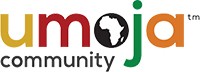 DISTRICT:COLLEGE:GOALS AND REFERENCE NUMBERMEASURABLE OUTCOMES (SEE PAGE 5 OF APPLICATION FORMORE INFORMATION)RESPONSIBLE PERSON(S)TIMELINES